Facility NotificationType Y- Material Recycling Facility (MRF)Facility NotificationType Y- Material Recycling Facility (MRF)Facility NotificationType Y- Material Recycling Facility (MRF)Facility NotificationType Y- Material Recycling Facility (MRF)Legal Name of Owner/Operator:Legal Name of Owner/Operator:Legal Name of Owner/Operator:Legal Name of Owner/Operator:Mailing Address of Owner/Operator:Mailing Address of Owner/Operator:Mailing Address of Owner/Operator:Mailing Address of Owner/Operator:Facility Name/Address/Location:Facility Name/Address/Location:Facility Name/Address/Location:Facility Name/Address/Location:Facility County :Facility County :Facility County :Facility County :Facility Latitude/Longitude:Facility Latitude/Longitude:Facility Latitude/Longitude:Facility Latitude/Longitude:Facility Contact Person: Facility Contact Person: Facility Contact Person: Facility Contact Person: Contact Phone Number:Contact Phone Number:Contact Phone Number:Contact Phone Number:EXEMPTIONSEXEMPTIONSEXEMPTIONSEXEMPTIONSRegulation 22.801(e)(5)- The recovery and use of chipped, shredded or processed wood wastes, excluding yard waste, for reuse as a mulch, composting material or other beneficial use is exempt from permitting.Regulation 22.1001(b)(1)-Material recycling facilities (MRF) and facilities engaged solely in the handling and processing of nonputrescible, “source-separated recovered materials” as defined in Regulation 22.102 are exempt from permitting.  Operation of the MRF shall be in conformance with the requirements of Regulation 22.1002.Regulation 22.801(e)(5)- The recovery and use of chipped, shredded or processed wood wastes, excluding yard waste, for reuse as a mulch, composting material or other beneficial use is exempt from permitting.Regulation 22.1001(b)(1)-Material recycling facilities (MRF) and facilities engaged solely in the handling and processing of nonputrescible, “source-separated recovered materials” as defined in Regulation 22.102 are exempt from permitting.  Operation of the MRF shall be in conformance with the requirements of Regulation 22.1002.Regulation 22.801(e)(5)- The recovery and use of chipped, shredded or processed wood wastes, excluding yard waste, for reuse as a mulch, composting material or other beneficial use is exempt from permitting.Regulation 22.1001(b)(1)-Material recycling facilities (MRF) and facilities engaged solely in the handling and processing of nonputrescible, “source-separated recovered materials” as defined in Regulation 22.102 are exempt from permitting.  Operation of the MRF shall be in conformance with the requirements of Regulation 22.1002.Regulation 22.801(e)(5)- The recovery and use of chipped, shredded or processed wood wastes, excluding yard waste, for reuse as a mulch, composting material or other beneficial use is exempt from permitting.Regulation 22.1001(b)(1)-Material recycling facilities (MRF) and facilities engaged solely in the handling and processing of nonputrescible, “source-separated recovered materials” as defined in Regulation 22.102 are exempt from permitting.  Operation of the MRF shall be in conformance with the requirements of Regulation 22.1002.Regulation 22.102 defines recycling, recovered materials, and source separated materials.  Facilities that accept wood waste or other naturally occurring wood debris solely for recycling to use as a recovered material do not need a permit according to these exemptions.  Furthermore, facilities which accept and recycle yard wastes for use as a recovered material (not destined for disposal) are also exempt from permitting.  ADEQ requests completion of this Type Y-MRF registration form.  Type Y composting is considered a disposal site according to A.C.A.§8-6-203 and may not be covered by this registration.Regulation 22.102 defines recycling, recovered materials, and source separated materials.  Facilities that accept wood waste or other naturally occurring wood debris solely for recycling to use as a recovered material do not need a permit according to these exemptions.  Furthermore, facilities which accept and recycle yard wastes for use as a recovered material (not destined for disposal) are also exempt from permitting.  ADEQ requests completion of this Type Y-MRF registration form.  Type Y composting is considered a disposal site according to A.C.A.§8-6-203 and may not be covered by this registration.Regulation 22.102 defines recycling, recovered materials, and source separated materials.  Facilities that accept wood waste or other naturally occurring wood debris solely for recycling to use as a recovered material do not need a permit according to these exemptions.  Furthermore, facilities which accept and recycle yard wastes for use as a recovered material (not destined for disposal) are also exempt from permitting.  ADEQ requests completion of this Type Y-MRF registration form.  Type Y composting is considered a disposal site according to A.C.A.§8-6-203 and may not be covered by this registration.Regulation 22.102 defines recycling, recovered materials, and source separated materials.  Facilities that accept wood waste or other naturally occurring wood debris solely for recycling to use as a recovered material do not need a permit according to these exemptions.  Furthermore, facilities which accept and recycle yard wastes for use as a recovered material (not destined for disposal) are also exempt from permitting.  ADEQ requests completion of this Type Y-MRF registration form.  Type Y composting is considered a disposal site according to A.C.A.§8-6-203 and may not be covered by this registration.Description of recovered materials to be accepted:Description of recovered materials to be accepted:Quantity and source of material:Quantity and source of material:End use of the processed or recovered material:End use of the processed or recovered material:Maximum amount of material on site:Maximum amount of material on site:Regulation 22.1002- Material Recycling FacilitiesExemption from Permitting - In accordance with Reg.22.1001, MRFs are exempt from regulation under this Chapter provided that the operation of the facility is consistent with the requirements of this section.  Facilities that fail to comply with the requirements of this section shall be subject to permitting in accordance with Chapter 9 or Chapter 10 as applicable, and enforcement action in accordance with Chapter 15.  Recovered Materials Only - MRFs shall be engaged solely in the storage, processing, and resale or reuse of recovered materials and the owner or operator must be able to demonstrate that substantially all of the incoming materials at the facility are sold, used, or reused within one year.Conformance to District Rules - The operation of the facility shall be in conformance with any existing Regional  District rules or regulations pertaining to MRFs.Vectors, Safety, and Odors - The operation of the MRF and the storage and handling of all recovered materials shall be done in a manner that prevents the attraction, harborage or breeding of insects, rodents and other vectors and to eliminate conditions which cause or may potentially cause:Harm to the public health and the environment;Safety hazards to individuals and surrounding property; andExcessive odor problems, unsightliness and other nuisances.  In addition, the MRF shall be maintained in a neat and orderly appearance at all times through the control of blowing liter, proper storage of recyclables and through other measures as may be necessary to meet the requirements of this section. Control of Environmental Hazards - Recovered materials handled by the facility shall not be discharged, deposited, injected, dumped, spilled, leaked, or placed into or upon any land or water by the owner or operator of the MRF such that the recovered materials, or any constituent thereof, may enter other lands or be emitted into the air or discharged into any waters, including ground waters, or otherwise enter the environment such that a threat of contamination in excess of applicable Department standards and criteria is caused.  Hazardous Waste Handling Prohibited - The recovered materials handled by the facility shall not be a hazardous waste as defined by Department regulations unless such handling is a part of a Department sanctioned household hazardous waste collection program.  Handling and disposal of such household hazardous wastes shall be in accordance with Regulation 23.Regulation 22.1002- Material Recycling FacilitiesExemption from Permitting - In accordance with Reg.22.1001, MRFs are exempt from regulation under this Chapter provided that the operation of the facility is consistent with the requirements of this section.  Facilities that fail to comply with the requirements of this section shall be subject to permitting in accordance with Chapter 9 or Chapter 10 as applicable, and enforcement action in accordance with Chapter 15.  Recovered Materials Only - MRFs shall be engaged solely in the storage, processing, and resale or reuse of recovered materials and the owner or operator must be able to demonstrate that substantially all of the incoming materials at the facility are sold, used, or reused within one year.Conformance to District Rules - The operation of the facility shall be in conformance with any existing Regional  District rules or regulations pertaining to MRFs.Vectors, Safety, and Odors - The operation of the MRF and the storage and handling of all recovered materials shall be done in a manner that prevents the attraction, harborage or breeding of insects, rodents and other vectors and to eliminate conditions which cause or may potentially cause:Harm to the public health and the environment;Safety hazards to individuals and surrounding property; andExcessive odor problems, unsightliness and other nuisances.  In addition, the MRF shall be maintained in a neat and orderly appearance at all times through the control of blowing liter, proper storage of recyclables and through other measures as may be necessary to meet the requirements of this section. Control of Environmental Hazards - Recovered materials handled by the facility shall not be discharged, deposited, injected, dumped, spilled, leaked, or placed into or upon any land or water by the owner or operator of the MRF such that the recovered materials, or any constituent thereof, may enter other lands or be emitted into the air or discharged into any waters, including ground waters, or otherwise enter the environment such that a threat of contamination in excess of applicable Department standards and criteria is caused.  Hazardous Waste Handling Prohibited - The recovered materials handled by the facility shall not be a hazardous waste as defined by Department regulations unless such handling is a part of a Department sanctioned household hazardous waste collection program.  Handling and disposal of such household hazardous wastes shall be in accordance with Regulation 23.Regulation 22.1002- Material Recycling FacilitiesExemption from Permitting - In accordance with Reg.22.1001, MRFs are exempt from regulation under this Chapter provided that the operation of the facility is consistent with the requirements of this section.  Facilities that fail to comply with the requirements of this section shall be subject to permitting in accordance with Chapter 9 or Chapter 10 as applicable, and enforcement action in accordance with Chapter 15.  Recovered Materials Only - MRFs shall be engaged solely in the storage, processing, and resale or reuse of recovered materials and the owner or operator must be able to demonstrate that substantially all of the incoming materials at the facility are sold, used, or reused within one year.Conformance to District Rules - The operation of the facility shall be in conformance with any existing Regional  District rules or regulations pertaining to MRFs.Vectors, Safety, and Odors - The operation of the MRF and the storage and handling of all recovered materials shall be done in a manner that prevents the attraction, harborage or breeding of insects, rodents and other vectors and to eliminate conditions which cause or may potentially cause:Harm to the public health and the environment;Safety hazards to individuals and surrounding property; andExcessive odor problems, unsightliness and other nuisances.  In addition, the MRF shall be maintained in a neat and orderly appearance at all times through the control of blowing liter, proper storage of recyclables and through other measures as may be necessary to meet the requirements of this section. Control of Environmental Hazards - Recovered materials handled by the facility shall not be discharged, deposited, injected, dumped, spilled, leaked, or placed into or upon any land or water by the owner or operator of the MRF such that the recovered materials, or any constituent thereof, may enter other lands or be emitted into the air or discharged into any waters, including ground waters, or otherwise enter the environment such that a threat of contamination in excess of applicable Department standards and criteria is caused.  Hazardous Waste Handling Prohibited - The recovered materials handled by the facility shall not be a hazardous waste as defined by Department regulations unless such handling is a part of a Department sanctioned household hazardous waste collection program.  Handling and disposal of such household hazardous wastes shall be in accordance with Regulation 23.Regulation 22.1002- Material Recycling FacilitiesExemption from Permitting - In accordance with Reg.22.1001, MRFs are exempt from regulation under this Chapter provided that the operation of the facility is consistent with the requirements of this section.  Facilities that fail to comply with the requirements of this section shall be subject to permitting in accordance with Chapter 9 or Chapter 10 as applicable, and enforcement action in accordance with Chapter 15.  Recovered Materials Only - MRFs shall be engaged solely in the storage, processing, and resale or reuse of recovered materials and the owner or operator must be able to demonstrate that substantially all of the incoming materials at the facility are sold, used, or reused within one year.Conformance to District Rules - The operation of the facility shall be in conformance with any existing Regional  District rules or regulations pertaining to MRFs.Vectors, Safety, and Odors - The operation of the MRF and the storage and handling of all recovered materials shall be done in a manner that prevents the attraction, harborage or breeding of insects, rodents and other vectors and to eliminate conditions which cause or may potentially cause:Harm to the public health and the environment;Safety hazards to individuals and surrounding property; andExcessive odor problems, unsightliness and other nuisances.  In addition, the MRF shall be maintained in a neat and orderly appearance at all times through the control of blowing liter, proper storage of recyclables and through other measures as may be necessary to meet the requirements of this section. Control of Environmental Hazards - Recovered materials handled by the facility shall not be discharged, deposited, injected, dumped, spilled, leaked, or placed into or upon any land or water by the owner or operator of the MRF such that the recovered materials, or any constituent thereof, may enter other lands or be emitted into the air or discharged into any waters, including ground waters, or otherwise enter the environment such that a threat of contamination in excess of applicable Department standards and criteria is caused.  Hazardous Waste Handling Prohibited - The recovered materials handled by the facility shall not be a hazardous waste as defined by Department regulations unless such handling is a part of a Department sanctioned household hazardous waste collection program.  Handling and disposal of such household hazardous wastes shall be in accordance with Regulation 23.Owner/Operator Signature:Date:Submit To: ADEQ – Solid Waste Management DivisionAttn: Technical Branch5301 Northshore DriveNorth Little Rock, AR 72118Submit To: ADEQ – Solid Waste Management DivisionAttn: Technical Branch5301 Northshore DriveNorth Little Rock, AR 72118Submit To: ADEQ – Solid Waste Management DivisionAttn: Technical Branch5301 Northshore DriveNorth Little Rock, AR 72118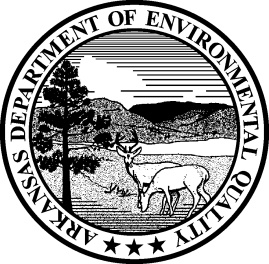 